Projeto Automação ar condicionado via Infravermelho(IR) e Arduino.Neste tutorial ensinarei como acionar um ar condicionado a partir de um Arduino MEGA, de acordo com a temperatura medida em um sensor LM35. Veremos também o famoso “pulo do gato” na hora de receber um sinal IR de um controle de ar condicionado, pois é um sinal muito comprido e não é qualquer código que consegue ler este por completo, gerando uma grande dor de cabeça aos iniciantes.Daí você poderá usar sua imaginação para utilizar esse aprendizado! Mão na massa!Precisaremos de:Um Arduino MEGA ou UNO; No exemplo utilizarei o MEGA;Um sensor LM35;Um sensor IRM-3638 (Leitor de Infravermelho);Um LED IR (Emissor Infravermelho);Um resistor de 10 Ω;Fios;Equipamentos para solda dos componentes;Códigos que disponibilizarei;Primeiro ligaremos o Arduino MEGA de forma que teremos três circuitos, um para LER o sinal IR (o como IRM-3638), outro para ENVIAR com o LED IR e ainda um terceiro para LER a temperatura. Lembrando que ora carregaremos o código de leitura de IR e ora carregaremos o código de envio de IR e monitoração de temperatura, segue o esquema para montagem do circuito: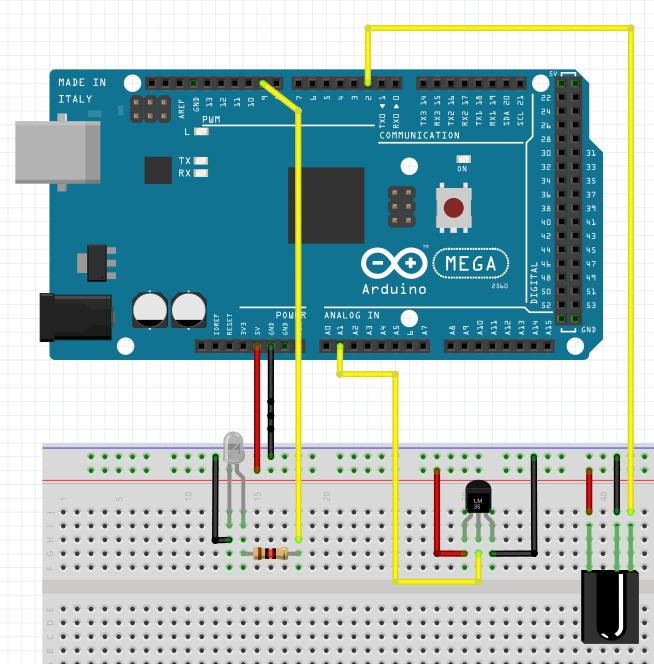 Na figura acima já coloquei a ligação dos componentes, porém, é sempre importante da uma verificada na DATASHEET do componente, para saber onde ligar certo, ao final do post colocarei o link para as respectivas datasheets!Com nosso Arduino MEGA conectado aos respectivos circuitos, carregaremos o seguinte código:http://www.analysir.com/blog/wp-content/uploads/2014/03/Arduino_Record_Long_AirConditioner_Infrared_Signals_10.txt(Veja mais sobre o porquê desse código e não de outros códigos de leitura de ID: http://www.analysir.com/blog/2014/03/19/air-conditioners-problems-recording-long-infrared-remote-control-signals-arduino/)Carrega o código, ainda na interface padrão do Arduino abriremos em FERRAMENTAS>> MONITOR SERIAL(ou CTRL + ALT + M), quando este abrir não se esqueça de mudar o BAUD RATE para 115200, o mesmo do código, feito isso você pode aperta o botão cuja função deseja copiar para que posteriormente seja repetida, veja na imagem abaixo: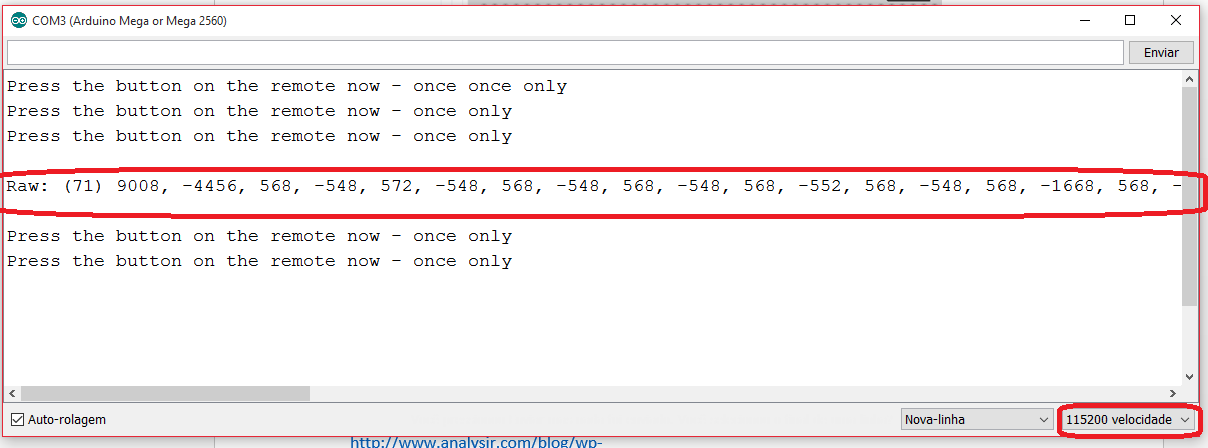 Esse código acima marcado é o sinal RAW referente a função apertada no controle remoto. Copie esta e retire todos os sinais negativos desta sequência, para podermos envia-los pelos código, você deve estar se perguntando, putz mais são muitos negativos para retirar, calma guerreio, fiz um programa em Java que vai te ajudar a padronizar esse sinal, segue a imagem e link para download: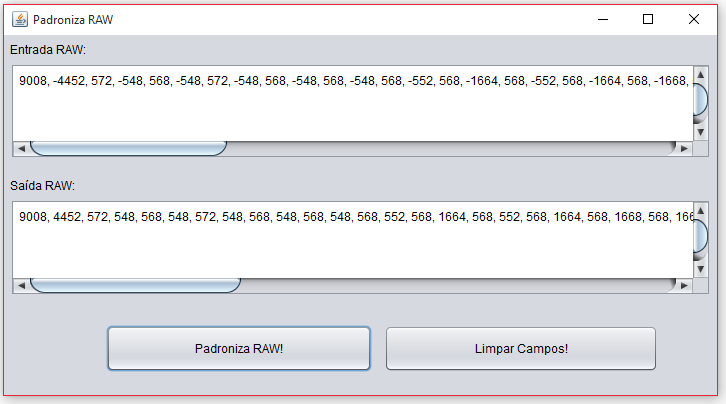 Download: Padroniza RAWDe posse do código RAW, já padronizado, abriremos a interface de desenvolvimento do Arduino novamente e colaremos o código abaixo, esse código é responsável por Enviar o sinal IR em formato RAW de acordo com a leitura de uma determinada TEMPERATURA, o código está todo comentado, só o olhar o local de colar o código RAW para o Arduino e ver os resultados. Depois é só utilizar a imaginação e aplicar do jeito que você achar melhor!Código como sketch:  https://drive.google.com/file/d/0B7Bje74bGvcBMG9za2F3OGotbVE/view?usp=sharingLinks:Datasheet dos componentes: https://drive.google.com/file/d/0B7Bje74bGvcBVFBuOWRCQWZnTjQ/view?usp=sharingCódigo de leitura de RAW longo: http://www.analysir.com/blog/wp-content/uploads/2014/03/Arduino_Record_Long_AirConditioner_Infrared_Signals_10.txMais sobre leitura de Long RAW:http://www.analysir.com/blog/2014/03/19/air-conditioners-problems-recording-long-infrared-remote-control-signals-arduino/Sketch do programa que controla a temperatura e envia o sinal de IR RAW:https://drive.google.com/file/d/0B7Bje74bGvcBMG9za2F3OGotbVE/view?usp=sharing